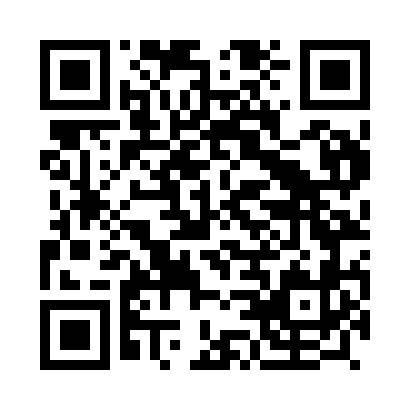 Prayer times for Talurdo, PortugalWed 1 May 2024 - Fri 31 May 2024High Latitude Method: Angle Based RulePrayer Calculation Method: Muslim World LeagueAsar Calculation Method: HanafiPrayer times provided by https://www.salahtimes.comDateDayFajrSunriseDhuhrAsrMaghribIsha1Wed5:006:381:316:238:239:552Thu4:596:371:306:238:249:573Fri4:576:361:306:248:259:584Sat4:566:351:306:248:269:595Sun4:546:341:306:258:2710:006Mon4:536:331:306:258:2810:027Tue4:516:321:306:268:2910:038Wed4:506:311:306:268:3010:049Thu4:496:301:306:268:3110:0610Fri4:476:291:306:278:3110:0711Sat4:466:281:306:278:3210:0812Sun4:446:271:306:288:3310:0913Mon4:436:261:306:288:3410:1114Tue4:426:251:306:298:3510:1215Wed4:416:241:306:298:3610:1316Thu4:396:241:306:308:3710:1417Fri4:386:231:306:308:3710:1518Sat4:376:221:306:318:3810:1719Sun4:366:211:306:318:3910:1820Mon4:356:211:306:328:4010:1921Tue4:346:201:306:328:4110:2022Wed4:336:191:306:328:4110:2123Thu4:326:191:306:338:4210:2224Fri4:316:181:306:338:4310:2425Sat4:306:181:316:348:4410:2526Sun4:296:171:316:348:4510:2627Mon4:286:171:316:358:4510:2728Tue4:276:161:316:358:4610:2829Wed4:266:161:316:358:4710:2930Thu4:266:151:316:368:4710:3031Fri4:256:151:316:368:4810:31